Lesson 1: Reviewing ExponentsLet’s review exponents.1.1: Reviewing ExponentsComplete the table.1.2: Saving MoneyClare has a summer job. She wants to save money to spend on the family vacation at the end of summer. She is going to save $5 per week for each of the 10 weeks she is working.Tyler also has a summer job and he, too, would like to save money to spend on the family vacation. He is going to start by saving $2 the first and second weeks and double the amount he saves each of the other weeks he is working ($4 the third week, $8 the fourth week, and so on).Complete the table showing how much money each of them will have at the end of each week for the 10 weeks.1.3: Identifying Equivalent ExpressionsChoose an expression from List A and match it with an equivalent expression from List B and from List C.For each match that you find, explain to your partner how you know it’s a match.For each match that your partner finds, listen carefully to their explanation. If you disagree, discuss your thinking and work to reach an agreement.Switch roles so that your partner chooses a different expression from List A and matches it with an equivalent expression from List B and from List C.List AList BList C185127291,000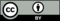 © CC BY 2019 by Illustrative Mathematics®expanded formexponential formweek1234   5   6   7   8   9   10 Clare51015Tyler248